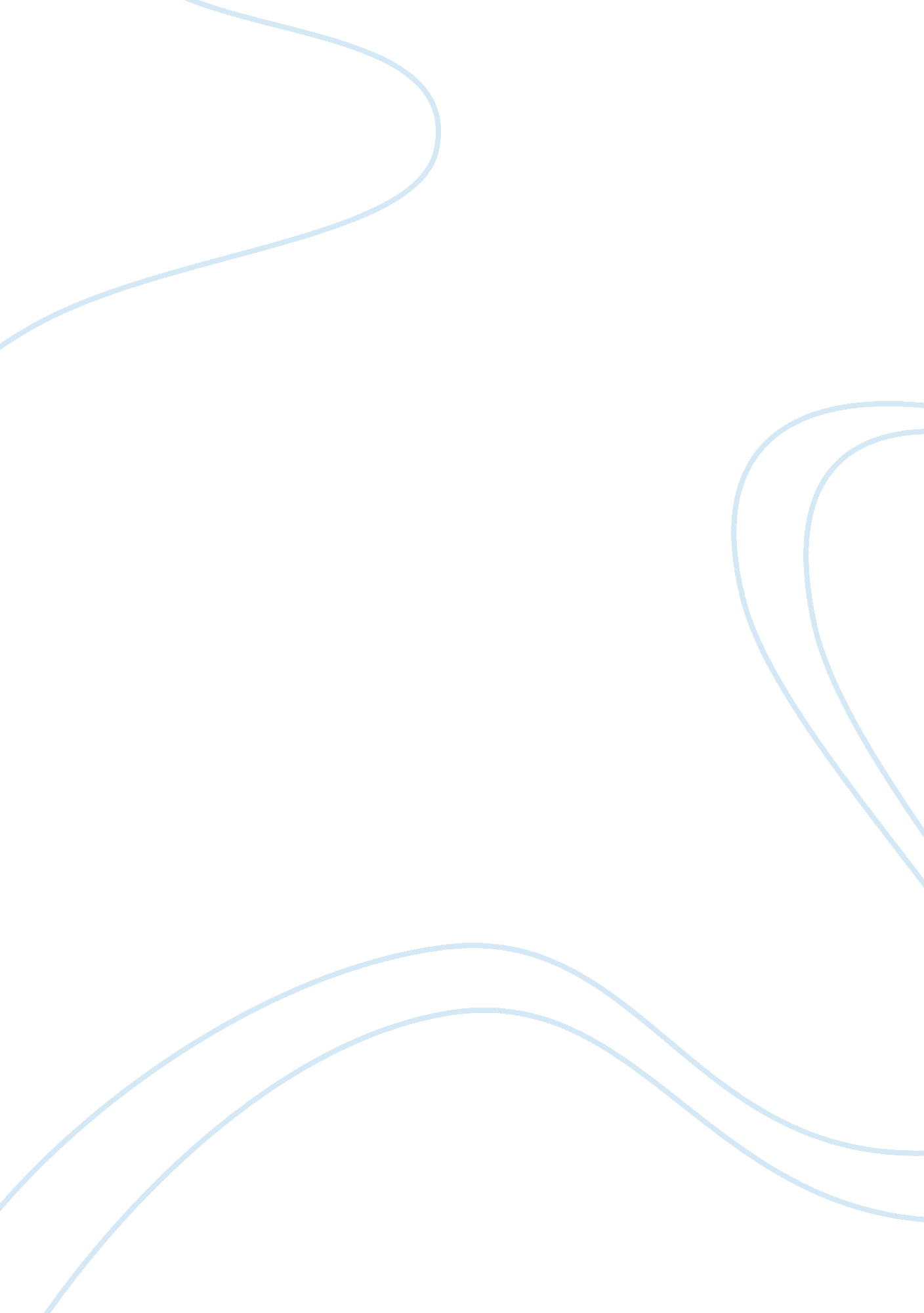 Should juvenile criminals be tried as adults?Law, Criminology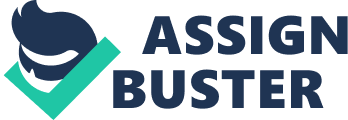 Juveniles are children who fall under the age of eighteen and have committed a crime. Since they are so young it plays a part in the decision of whether they will placed in a trail that an adult will be placed under or not. The age of the person who commits the crime is the reason why juvenile delinquency punishments are less harsh at times then if an adult would’ve committed the same crime. I feel that if a crime is harsh enough than a juvenile should be tried as an adult. Anyone who commits a crime and breaks the law should be held accountable no matter what the age is. We should all be responsible for our own actions. Many people wonder if trying a juvenile in the same way as an adult will turn out to be a better solution to stop crime. I believeif a child is made responsible for his or her actions she will think twice the next time before he or she reacts. People who commit crimes and then go unpunished for what they did are more than likely to commit another crime or duplicate the first crime they committed. If children think they can get away with their actions they will continue to do the same things over and over again. As a criminal justice major I think everyone should pay a price if they decide to break the law. There should be no special treatment no matter what age the defendant is. A crime is a crime no matter where you go or who you are. I know understand that some children who commit crimes a fairly young and people feel like they don’t have the mental ability to understand what they did because they are so young. Children are taught right from wrong from infancy. We guide our children their whole lives until adulthood. Children are more than capable of understanding right from wrong. The problem is we as parents defend our children because we don’t feel like they’re capable of understanding, when the truth is we are merely just handicapping our children. As parents don’t underestimate what your child is capable of. These kids need to know there are consequences for their actions. By us not punishing our children we are just letting them know its ok for them to continue in an unruly matter. We are also teaching them it’s ok and there will be no consequences. Parents need to prepare their children for the real world. I stand strong when I say it is the parent’sresponsibilityto teach their children, I couldn’t agree more. However, what happens when the parents have done all they can? You can bring your child up to the best of your ability and he or she may still go astray. This is why we can’t shield them from the light. Let them know for every action there’s a reaction. Educate on what could possibly happen if they commit a crime. By shielding these kids from reality we make it harder on them when they have to enter into society on their own. It’s imperative that as a parent we do our jobs but this still doesn’t mean that that they will follow in our footsteps. People say a child can’t remember what he or she did. I totally disagree. I believe that if a child commits a crime and he has to suffer dire consequences will remember if the consequence is as harsh as the crime. I don’t think that kids are too young to remember what they did. I think that’s just an excuse. As we keep making excuses for these children they are tearing society apart with theirviolence. It shouldn’t matter the age if you commit an adult crime you should you pay just as an adult would. Get these kids off the streets so the kids who are trying to do something to better themselves can stand a chance. It’s ridiculous how kids get away with so much. Everyday it’s getting worse and the majority of crimes that are being committed are from juveniles but yet we continue to want to slap them on the wrist with something easy like a curfew. That’s crazy! The law is the law and kids are no exception. They are no different from anybody else. If they choose to act in an adult manner then they should be treated as such. The law is not made to be broken. This is why we have rules and laws, they are to be followed and if they are broken then whoever has acted in this situation should pay. Now, in some cases I believe that you can be cut a break. Of course I believe in second chances but not just getting off simply because you’re a child. You should pay for your actions no matter the age. The law is not made to flex around your age. It’s simply made for the type of crime you commit. If you are old enough to act in a rationale matter then take the consequences. Just because a kid commits a crime doesn’t mean that it hasn’t been committed. It definitely doesn’t mean that the victim’sfamilydidn’t suffer either. What about the victim’s family they suffer as well. I know that violent crimes receive the harshest punishment for adults but the same guidelines should be carried out for the juveniles as well. Trying them as adults will make them understand the consequences of their actions and second guess committing any future crimes. This may lower the crime rate in society and make us feel a lot safer in our own homes. This could stand as an example and others will learn from their mistakes. A lot of the times kids are following in another peers footsteps or just simply trying to fit in. no matter what the reason or situation is if a crime is committed then you should suffer the consequence. I think the juvenile should be subject to more severe sentencing, including the life sentence. If you take a life than yours should be shouldn’t be spared. I don’t believe that you should give a child the death sentence but they can definitely spend a life sentence in jail. What good will it do having them out on the streets to commit more crimes. I don’t think you should have the benefit of seeing daylight when you have chosen to take a life. You should suffer just as they are. You have no right to take the life of someone so why shouldn’t you pay for what you did. A lot of kids commit crimes simply because they know the punishment will be easy. Children have gotten away with so much these days they aren’t scared of the law anymore. Kids know when they get in trouble they will be detained for a few months or perhaps just a night. Maybe they will be on house arrest where they can still do what they want they just have to do it at their house. The juvenile system is too easy on kids these days. We have almost lost the battle when it comes to teens and crimes. This is why we need to try them harsher as adults so they will get the message we are trying to put out. You have to punish by crime and not age it’s the only way these kids will learn. In order for society to do better we have to be better at what we do. To allow one person one punishment and another person an alternative for the exact same crime is not fair and highly ridiculous. It destroys the structure of our society. Juveniles who commit murder should be tried in the same matter as an adult. We also need to keep in mind that kids will be more willing to that they know they won’t have consequences for. Let’s not forget the victims or the victim’s family members who suffer. They deserve justice as well. They have suffered a great lost. As a parent we never want to see our children go astray or perhaps follow the wrong footsteps but they choose to take on that responsibility when they decide to disobey. When they commit a crime they have to be punished and yes if the crime is harsh it should be as an adult. You make your bed hard you lay in it. Just as you make people suffer from your actions you should suffer from them as well. Children are old enough to know right from wrong. They can comprehend that it is against the law to commit a violent act against another person. I feel very strongly that in the United States juveniles with violent felonies should definitely be tried and treated as adults in the criminal justice system. 